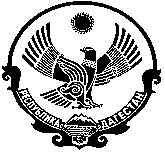                    РЕСПУБЛИКА ДАГЕСТАН КИЗЛЯРСКИЙ РАЙОН                                                                                                  АДМИНИСТРАЦИЯ МУНИЦИПАЛЬНОГО ОБРАЗОВАНИЯ СЕЛЬСКОГО ПОСЕЛЕНИЯ «СЕЛЬСОВЕТ «МАЛОАРЕШЕВСКИЙ»368806 Респ Дагестан, Кизлярский район, с. Малая-Арешевка, ул.Дробот, д.15, тел.  89285569555                                     ПОСТАНОВЛЕНИЕ  от 02.03.2023г.                                                                                  № 02-06/4                        Об утверждении Положения о проведении аттестации муниципальных служащих
администрации сельского поселения «сельсовет «Малоарешевский»В соответствии с Федеральным законом от 02.03.2007 № 25-ФЗ «О муниципальной службе в Российской Федерации». Законом Республики Дагестан от 11.03.2008 №9 «О муниципальной службе в Республике Дагестан», Уставом сельского поселения «сельсовет «Малоарешевский»ПОСТАНОВЛЯЮ:Утвердить Положение о проведении аттестации муниципальных служащих администрации сельского поселения «сельсовет «Малоарешевский»                                      2. Опубликовать постановление на официальном сайте в сети Интернет администрации сельского поселения «сельсовет «Малоарешевский»  3.Контроль за исполнением постановления оставляю за собой.Глава администрации МО СП «сельсовет «Малоарешевский»                                     М.И.Магомедов                                                                                                                               Приложениек постановлению администрации сельского поселения «сельсовет«Малоарешевский» от 02.03.2023г. № 02-06/4  ПОЛОЖЕНИЕо проведении аттестации муниципальных служащих администрации
сельского поселения «сельсовет «Малоарешевский»Общие положенияНастоящее Положение о проведении аттестации муниципальных служащих (далее - Положение) разработано в соответствии со статьей 18 Федерального закона от 02.03.2007 № 25-ФЗ «О муниципальной службе в Российской Федерации» и Законом Республики Дагестан от 11.03.2008 №9 «О муниципальной службе в Республике Дагестан».Положение устанавливает порядок проведения аттестации муниципальных служащих администрации сельского поселения «сельсовет «Малоарешевский».(далее - муниципальные служащие).Аттестация муниципального служащего проводится в целях определения его соответствия замещаемой должности муниципальной службы.Аттестации не подлежат следующие муниципальные служащие:замещающие должности муниципальной службы менее одного года;достигшие возраста 60 лет;беременные женщины;находящиеся в отпуске по беременности и родам или в отпуске по уходу за ребенком до достижения им возраста трех лет. Аттестация указанных муниципальных служащих возможна не ранее чем через год после выхода из отпуска;замещающие должности муниципальной службы на основании срочного трудового договора (контракта).Аттестация муниципального служащего проводится один раз в три года. До истечения трех лет после проведения предыдущей аттестации может проводиться внеочередная аттестация муниципального служащего. Дата проведения внеочередной аттестации муниципального служащего определяется вне зависимости от сроков проведения предыдущей аттестации.Внеочередная аттестация муниципального служащего может проводиться:по соглашению сторон трудового договора (контракта) с учетом результатов годового отчета о профессиональной служебной деятельности муниципального служащего;по решению представителя нанимателя (работодателя) после принятия в установленном порядке решения:а)	о сокращении должностей муниципальной службы в органе местного самоуправления, муниципальном органе;об изменении условий оплаты труда муниципальных служащих.Организация проведения аттестацииДля проведения аттестации муниципальных служащих издается правовой акт представителя нанимателя (работодателя), содержащий следующие положения:о формировании аттестационной комиссии, ее составе, сроках и порядке работы;об утверждении графика проведения аттестации по форме согласно приложению 1 к настоящему Положению и списков муниципальных служащих, подлежащих аттестации, а также об организации ознакомления с данными документами каждого аттестуемого муниципального служащего;о подготовке документов, необходимых для работы аттестационной комиссии, с указанием должностных лиц. ответственных за их подготовку:а)	отзыва об исполнении подлежащим аттестации муниципальным служащим должностных обязанностей за аттестационный период (далее - отзыв), подписанный и утвержденный руководителем по форме согласно приложению 2 к настоящему Положению:б)	сведений о выполненных муниципальным служащим поручениях и подготовленных им проектах документов за указанный период, содержащиеся в годовых отчетах о профессиональной служебной деятельности муниципального служащего, по форме согласно приложению 3 к настоящему Положению;в)	аттестационного листа муниципального служащего с данными предыдущей аттестации (при наличии);г)	должностной инструкции муниципального служащего, подлежащего аттестации;д)	выписок из личных дел аттестуемых муниципальных служащих, содержащих информацию о специальности, направлении подготовки, продолжительности стажа муниципальной службы или стажа работы по специальности, направлению подготовки, включении в кадровый резерв органа местного самоуправления, муниципального органа, об участии в мероприятиях по профессиональному развитию, наличии поощрений и награждений за период прохождения муниципальной службы, имеющихся дисциплинарных взысканиях, а также иной значимой для целей аттестации информации;о применяемых методах оценки профессиональной служебной деятельности муниципальных служащих с учетом групп должностей муниципальной службы, областей и видов профессиональной служебной деятельности согласно приложению 4 к настоящему Положению;об организации ознакомления каждого аттестуемого муниципального служащего с данным правовым актом и об ознакомлении муниципального служащего с отзывом не позднее чем за две недели до начала аттестации:об обеспечении информирования независимых экспертов о месте и времени заседания аттестационной комиссии.Для проведения аттестации муниципального служащего, замещающего должность муниципальной службы, исполнение должностных обязанностей по которой связано с использованием сведений, составляющих государственную тайну, кадровой службой совместно с непосредственным руководителем муниципального служащего определяется возможность проведения оценки профессиональной служебной деятельности муниципального служащего без использования сведений, составляющих государственную тайну. В этом случае аттестация муниципального служащего может проводиться аттестационной комиссией с участием лиц. не допущенных к государственной тайне.В случае невозможности оценки профессиональной служебной деятельности такого муниципального служащего без использования сведений, составляющих государственную тайну, состав аттестационной комиссии формируется из числа лиц, допущенных к государственной тайне.При наличии технической возможности по решению представителя нанимателя (работодателя) аттестация может быть проведена с использованием системы видео-конференц-связи, о чем все заинтересованные лица письменно информируются не позднее чем за две недели до даты аттестации.В состав аттестационной комиссии включаются глава Администрации сельского поселения «сельсовет «Малоарешевский» муниципальные служащие, а также представитель выборного органа первичной профсоюзной организации (при его наличии в органе местного самоуправления).В состав аттестационной комиссии могут включаться по согласованию депутаты Собрания депутатов сельского поселения.члены выборного органа местного самоуправления, члены избирательной комиссии муниципального образования, а также представители органов государственной власти Республики Дагестан. В состав аттестационной комиссии могут быть включены независимые эксперты специалисты по вопросам, связанным с муниципальной службой.Состав аттестационной комиссии формируется таким образом, чтобы была исключена возможность возникновения конфликтов интересов, которые могли бы повлиять на принимаемые аттестационной комиссией решения.Аттестационная комиссия состоит из председателя, заместителя председателя, секретаря и иных членов аттестационной комиссии. Все члены аттестационной комиссии при принятии решений обладают равными правами.Председатель аттестационной комиссии организует работу аттестационной комиссии, распределяет обязанности между членами аттестационной комиссии, председательствует на заседаниях аттестационной комиссии.      В случае временного отсутствия председателя аттестационной комиссии (болезнь, отпуск и другие уважительные причины) полномочия председателя комиссии осуществляет заместитель председателя комиссии.Секретарь аттестационной комиссии ведет протокол заседания комиссии, в котором указываются:наименование органа местного самоуправления, муниципального органа;дата, время и место проведения заседания аттестационной комиссии, сведения о проведении заседания с использованием системы видео-конференц-связи;повестка заседания аттестационной комиссии;фамилии, имена, отчества (при наличии) и должности председателя аттестационной комиссии, заместителя председателя аттестационной комиссии, других членов аттестационной комиссии, участвовавших в заседании;фамилии, имена, отчества (при наличии) и должности аттестуемых муниципальных служащих;сведения о применяемых методах оценки профессиональной служебной деятельности муниципальных служащих;вопросы аттестуемому муниципальному служащему и ответы (кратко);результаты голосования членов аттестационной комиссии по каждому аттестуемому муниципальному служащему и принятые решения аттестационной комиссии.График проведения аттестации доводится до сведения, каждого аттестуемого муниципального служащего под роспись не менее чем за месяц до начала аттестации.Не позднее чем за две недели до начала аттестации в аттестационную комиссию представляется отзыв, подписанный его непосредственным руководителем и утвержденный вышестоящим руководителем, сведения о выполненных муниципальным служащим поручениях и подготовленных им проектах документов за аттестационный период, содержащиеся в годовых отчетах о профессиональной служебной деятельности муниципального служащего, а также аттестационный лист муниципального служащего с данными предыдущей аттестации (при наличии).Кадровая служба не менее чем за неделю до начала аттестации должна ознакомить каждого аттестуемого муниципального служащего с представленным отзывом. При этом аттестуемый муниципальный служащий вправе представить в аттестационную комиссию дополнительные сведения о своей профессиональной служебной деятельности за аттестационный период, а также заявление о своем несогласии с представленным отзывом пли пояснительную записку на отзыв непосредственного руководителя.Проведение аттестацииЗаседание аттестационной комиссии считается правомочным, если на нем присутствует не менее двух третей ее членов.Аттестация проводится в присутствии аттестуемого муниципального служащего на заседании аттестационной комиссии.В случае неявки муниципального служащего на заседание аттестационной комиссии без уважительной причины или отказа его от аттестации муниципальный служащий привлекается к дисциплинарной ответственности, а его аттестация решением аттестационной комиссии переносится на более поздний срок.В случае неявки муниципального служащего на заседание аттестационной комиссии по уважительной причине (болезнь, командировка, ежегодный оплачиваемый отпуск и другие причины, которые комиссия признает уважительными) аттестация муниципального служащего решением аттестационной комиссии переносится на более поздний срок.Аттестационная комиссия рассматривает представленные документы, заслушивает сообщения аттестуемого муниципального служащего, а в случае необходимости - его непосредственного руководителя о профессиональной служебной деятельности муниципального служащего.В случае представления аттестуемым муниципальным служащим дополнительных сведений о его профессиональной служебной деятельности за аттестационный период или его заявления о несогласии с представленным отзывом аттестационная комиссия вправе перенести аттестацию на следующее заседание комиссии.Профессиональная служебная деятельность муниципального служащего оценивается на основе определения его соответствия квалификационным требованиям по замещаемой должности муниципальной службы, его участия в решении поставленных перед администрацией задач, сложности выполняемой им работы, ее эффективности и результативности.При оценке профессиональной служебной деятельности муниципального служащего должны учитываться результаты исполнения муниципальным служащим должностной инструкции, профессиональные знания и опыт работы муниципального служащего, соблюдение муниципальным служащим ограничений, отсутствие нарушений запретов, выполнение требований к служебному поведению и обязательств, установленных законодательством Российской Федерации о муниципальной службе, а при аттестации муниципального служащего, наделенного организационно-распорядительными полномочиями по отношению к другим муниципальным служащим, - также организаторские способности.Обсуждение профессиональных и личностных качеств муниципального служащего применительно к его профессиональной служебной деятельности ‘должно быть объективным и доброжелательным.При проведении аттестации члены комиссии вправе задавать вопросы аттестуемому муниципальному служащему.Решение аттестационной комиссии принимается в отсутствие аттестуемого муниципального служащего открытым голосованием простым большинством голосов присутствующих на заседании членов аттестационной комиссии. При равенстве голосов муниципальный служащий признается соответствующим замещаемой должности муниципальной службы.На период аттестации муниципального служащего, являющегося членом аттестационной комиссии, его членство в этой комиссии приостанавливается.Решения по результатам аттестацииПо результатам аттестации муниципального служащего аттестационной комиссией принимается одно из следующих решении:соответствует замещаемой должности муниципальной службы;не соответствует замещаемой должности муниципальной службы.Аттестационная комиссия может давать рекомендации о поощрении отдельных муниципальных служащих за достигнутые ими успехи в работе, в том числе о повышении их в должности, а в случае необходимости - рекомендации об улучшении деятельности аттестуемых муниципальных служащих.Результаты аттестации сообщаются аттестованным муниципальным служащим непосредственно после подведения итогов голосования. Результаты аттестации заносятся в аттестационный лист муниципального служащего, составленный по форме согласно приложению 5 к настоящему Положению.Аттестационный лист в течение двух рабочих дней со дня проведения заседания аттестационной комиссии оформляется и подписывается председателем, заместителем председателя, секретарем и членами аттестационной комиссии, присутствовавшими на заседании.Муниципальный служащий знакомится с аттестационным листом под роспись. В случае отказа аттестуемого муниципального служащего от подписи в аттестационном листе об этом делается соответствующая запись, которая заверяется подписями председателя и секретаря аттестационной комиссии.Аттестационный лист муниципального служащего, прошедшего аттестацию, и отзыв хранятся в личном деле муниципального служащего.Материалы аттестации муниципальных служащих представляются представителю нанимателя (работодателю) не позднее чем через семь дней после ее проведения.По результатам аттестации аттестационная комиссия может давать рекомендации о направлении отдельных муниципальных служащих для получения дополнительного профессионального образования.По результатам аттестации работодатель принимает решение о поощрении отдельных муниципальных служащих за достигнутые ими успехи в работе или в срок не более одного месяца со дня аттестации о понижении муниципального служащего в должности с его согласия.В случае несогласия муниципального служащего с понижением в должности или невозможности перевода с его согласия на другую должность муниципальной службы представитель нанимателя (работодатель) может в срок не более одного месяца со дня аттестации уволить его с муниципальной службы в связи с несоответствием замещаемой должности вследствие недостаточной квалификации, подтвержденной результатами аттестации. По истечении указанного срока увольнение муниципального служащего или понижение его в должности по результатам данной аттестации не допускается.Муниципальный служащий вправе обжаловать результаты аттестации в соответствии с законодательством Российской Федерации.                                                    Приложение I
                                                  к ПоложениюУТВЕРЖДАЮ Глава МО СП «сельсовет «Малоарешевский»«	» 	2023г.График
проведения аттестации муниципальных служащих администрации
сельского поселения «сельсовет «Малоарешевский» на 2023год                                                                           Приложение 2 к Положению                                                                            УТВЕРЖДАЮ                                                         Глава МО СП «сельсовет «Малоарешевский»                                                         от 02.03.2023 г.№02-06/4ОТЗЫВ
об исполнении подлежащим аттестации муниципальным
служащим должностных обязанностей за аттестационный периодФамилия, имя. отчество (при наличии)Замещаемая должность муниципальной службы администрации сельского поселения «сельсовет «Малоарешевский» (далее - муниципальная служба) на момент проведения аттестации и	дата назначения на эту должностьПеречень основных вопросов (документов), в решении (разработке) которых муниципальный служащий принимал участиеИнформация об отсутствии установленных фактов несоблюдения муниципальным служащим служебной дисциплины и ограничений, нарушения запретов, невыполнения требований к служебному поведению и обязательств, установленных законодательством Российской Федерации о муниципальной службе и о противодействии коррупцииИнформация об организаторских способностях муниципального служащего (заполняется при аттестации муниципального служащего, наделенного организационно-распорядительными полномочиями по отношению к другим муниципальным служащим)Мотивированная оценка профессиональных, личностных качеств и результатов профессиональной служебной деятельности муниципального служащегоРекомендуемая оценка  Соответствует замещаемой должности муниципальной службы. Не соответствует замещаемой должности муниципальной службы.     ГЛАВА администрации СП «сельсовет «Малоарешевский»                (инициалы, фамилия) «___»20___С отзывом ознакомлен:специалист	 разряда                                        (инициалы, фамилия) «__»___20__гФормаСведения о выполненных муниципальным служащим поручениях
и подготовленных им проектах документов
за аттестационный периодСведения о выполненных	(фамилия, имя, отчество (последнее - при наличии), замещаемая должность)поручениях и подготовленных им проектах документов за период с 20	г. по 20	г.Специалист	 разряда                                              (инициалы, фамилия)                                                                                                  20____ г.Рекомендуемые методы оценки профессиональной служебной деятельности
муниципальных служащих администрации сельского поселения «сельсовет «Малоарешевский»Методы оценки профессиональной служебной деятельности муниципальных служащих с учетом групп должностей муниципальной службы, областей и видов профессиональной служебной, деятельности устанавливаются правовым актом представителя нанимателя (работодателя).АТТЕСТАЦИОННЫЙ ЛИСТ
муниципального служащегоФамилия, имя, отчество (при наличии) Год. число и месяц рождения	Сведения о профессиональном образовании, наличии ученой степени, ученого звания(когда и какую образовательную организацию окончил, специальностьили направление подготовки, квалификация, ученая степень, ученое звание)Замещаемая должность муниципальной службы на момент аттестации и датаназначения на эту должность	Стаж муниципальной службы	Общий трудовой стаж	Классный чин муниципальной службы(наименование классного чипа и дата его присвоения)Вопросы к муниципальному служащему и краткие ответы на нихЗамечания и предложения, высказанные аттестационной комиссиейКраткая оценка выполнения муниципальным служащим рекомендаций предыдущейаттестации 	(выполнены, выполнены частично, не выполнены)Решение аттестационной комиссии		(соответствует замещаемой должное! и муниципальной службы; не соответствует замещаемой должности муниципальной службы)Количественный состав аттестационной комиссииНа заседании присутствовало членов аттестационной комиссииКоличество голосов за противПримечания		(расшифровка подписи)        (расшифровка подписи)(расшифровка подписи)(расшифровка подписи)Дата проведения аттестации  ___________________________С аттестационным листом ознакомился ____________________________                                                    (подпись муниципального служащего, дата)№п/пСписок муниципальных служащих, подлежащих аттестацииСписок муниципальных служащих, подлежащих аттестацииСписок муниципальных служащих, подлежащих аттестацииСписок муниципальных служащих, подлежащих аттестацииДолжность, наименование подразделенияДата проведения предыдущей  аттестацииГруппа должностей муниципальной  службы№п/пФ.И.О. муниципального служащего, подлежащего аттестацииДата, время и место проведения  аттестацииДата предоставления документов в аттестационную  комиссиюФ.И.О. и должность ответственного за представление документов руководителяДолжность, наименование подразделенияДата проведения предыдущей  аттестацииГруппа должностей муниципальной  службы1.Перечень основных поручений, выполненных муниципальным служащим за аттестационный периодПеречень основных поручений, выполненных муниципальным служащим за аттестационный периодПеречень основных поручений, выполненных муниципальным служащим за аттестационный период№п/пСодержаниеХарактеристика выполненных порученийПеречень основных проектов документов, подготовленных муниципальным служащим за аттестационный периодПеречень основных проектов документов, подготовленных муниципальным служащим за аттестационный периодПеречень основных проектов документов, подготовленных муниципальным служащим за аттестационный период№ п/пСодержаниеКоличество подготовленных проектов№п/пГруппа должностейМетоды оценкиПримечание1Старшаятестирование в целях оценки профессиональных знанийподготовка проекта документаииндивидуальное собеседование в рамкахзаседания комиссии2Младшаятестирование в целях оценки профессиональных знанийииндивидуальное собеседование в рамкахзаседания комиссии